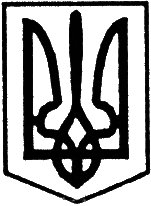 УКРАЇНАУльяновська районна радаКіровоградської області  друга  сесія Сьомого скликанняР і ш е н н я                                                                        від   “18”  грудня  2015 року	                                                    №11м. Ульяновка Про стан законності, заходи щодоїї  зміцнення та результати діяльностіпрокуратури району за 2015 рікЗаслухавши інформацію прокуратури Ульяновського району про стан законності, заходи щодо її зміцнення та результати діяльності прокуратури району за 2015 рік,     районна радаВИРІШИЛА:1. Інформацію прокуратури Ульяновського району по питанню „Про стан законності, заходи щодо її зміцнення та результати діяльності прокуратури району за 2015 рік”  прийняти  до відома.2. Рекомендувати міській, сільським радам, причетним структурним підрозділам райдержадміністрації, правоохоронним органам поліпшувати систему роботи по дотриманню законності серед неповнолітніх та молоді, систематично проводити координаційні наради з питань дотримання і зміцнення законності, профілактики злочинності та висвітлювати дані питання в районній газеті “Слово і час”.3. Контроль за виконанням даного рішення покласти на постійну комісію районної ради з питань депутатської діяльності  і етики, законності, правопорядку, охорони прав свобод і законних інтересів громадян.      Голова районної ради                                        І. КРИМСЬКИЙ